О предоставлении отсрочки уплаты арендной платы по договорам аренды имущества, находящегося в муниципальной собственности Порецкого муниципального округа, в связи с частичной мобилизациейВ соответствии с распоряжением Правительства Российской Федерации от 15.10.2022 № 3046-р «О предоставлении отсрочки арендной платы по договорам аренды федерального имущества в связи с частичной мобилизацией» и постановлением Кабинета Министров Чувашской Республики от 12.12.2022 № 658 «О предоставлении отсрочки уплаты арендной платы по договорам аренды имущества, находящегося в государственной собственности Чувашской Республики, в связи с частичной мобилизацией» администрация Порецкого муниципального округа  п о с т а н о в л я е т:1. По договорам аренды муниципального имущества, составляющего муниципальную казну Порецкого муниципального округа Чувашской Республики (в том числе земельных участков), арендаторами по которым являются физические лица, в том числе индивидуальные предприниматели, юридические лица, в которых одно и то же физическое лицо, являющееся единственным учредителем (участником) юридического лица и его руководителем, в случае если указанные физические лица, в том числе индивидуальные предприниматели или физические лица, являющиеся учредителем (участником) юридического лица и его руководителем, призванные на военную службу по мобилизации в Вооруженные Силы Российской Федерации в соответствии с Указом Президента Российской Федерации от 21 сентября 2022 г. № 647 «Об объявлении частичной мобилизации в Российской Федерации» или проходящие военную службу по контракту, заключенному в соответствии с пунктом 7 статьи 38 Федерального закона от 28 марта 1998 г. № 53-ФЗ «О воинской обязанности и военной службе» (далее - Федеральный закон), либо заключившие контракт о добровольном содействии в выполнении задач, возложенных на Вооруженные Силы Российской Федерации, обеспечить:а) предоставление отсрочки уплаты арендной платы на период прохождения лицом, указанным в настоящем пункте, военной службы или оказания добровольного содействия в выполнении задач, возложенных на Вооруженные Силы Российской Федерации, и на 90 календарных дней со дня окончания периода прохождения военной службы или оказания добровольного содействия в выполнении задач, возложенных на Вооруженные Силы Российской Федерации, указанным лицом;б) предоставление возможности расторжения договоров аренды без применения штрафных санкций.2. Предоставление отсрочки уплаты арендной платы, указанной в подпункте «а»пункта 1 настоящего постановления, осуществляется на следующих условиях:отсутствие использования арендуемого по договору имущества в период прохождения военной службы или оказания добровольного содействия в выполнении задач, возложенных на Вооруженные Силы Российской Федерации, лицом, указанным в пункте 1 настоящего постановления;арендатор направляет арендодателю уведомление о предоставлении отсрочки уплаты арендной платы с приложением копий документов, подтверждающих статус прохождения военной службы по частичной мобилизации в Вооруженных Силах Российской Федерации, или копии уведомления о заключении контракта о прохождении военной службы в соответствии с пунктом 7 статьи 38 Федерального закона либо контракта о добровольном содействии в выполнении задач, возложенных на Вооруженные Силы Российской Федерации, предоставленного федеральным органом исполнительной власти, с которым заключены указанные контракты;арендатору предоставляется отсрочка уплаты арендной платы на период прохождения лицом, указанным в пункте 1 настоящего постановления, военной службы или оказания добровольного содействия в выполнении задач, возложенных на Вооруженные Силы Российской Федерации, и на 90 календарных дней со дня окончания периода прохождения военной службы или оказания добровольного содействия в выполнении задач, возложенных на Вооруженные Силы Российской Федерации, указанным лицом; задолженность по арендной плате подлежит уплате на основании дополнительного соглашения к договору аренды по истечении 90 календарных дней со дня окончания периода прохождения военной службы или оказания добровольного содействия в выполнении задач, возложенных на Вооруженные Силы Российской Федерации, лицом, указанным в пункте 1 настоящего постановления, поэтапно, не чаще одного раза в месяц, равными платежами, размер которых составляет половину ежемесячной арендной платы по договору арендыне допускается установление дополнительных платежей, подлежащих уплате арендатором в связи с предоставлением отсрочки;на период прохождения лицом, указанным в пункте 1 настоящего постановления, военной службы или оказания добровольного содействия в выполнении задач, возложенных на Вооруженные Силы Российской Федерации, и в течение 90 календарных дней со дня окончания периода прохождения военной службы или оказания добровольного содействия в выполнении задач, возложенных на Вооруженные Силы Российской Федерации, указанным лицом не применяются штрафы, проценты за пользование чужими денежными средствами или иные меры ответственности в связи с несоблюдением арендатором порядка и сроков внесения арендной платы (в том числе в случаях, если такие меры предусмотрены договором аренды); коммунальные платежи, связанные с арендуемым имуществом по договорам аренды, по которым арендатору предоставлена отсрочка уплаты арендной платы, уплачиваются арендодателем в период прохождения лицом, указанным в пункте 1 настоящего постановления, военной службы или оказания добровольного содействия в выполнении задач, возложенных на Вооруженные Силы Российской Федерации, до дня возобновления использования арендуемого по договору имущества, но не превышающий 90 календарных дней со дня окончания периода прохождения военной службы или оказания добровольного содействия в выполнении задач, возложенных на Вооруженные Силы Российской Федерации, указанным лицом.3. Расторжение договора аренды без применения штрафных санкций, указанное в подпункте «б» пункта 1 настоящего постановления, осуществляется на следующих условиях:арендатор направляет арендодателю уведомление о расторжении договора аренды с приложением копий документов, подтверждающих статус прохождения военной службы по частичной мобилизации в Вооруженных Силах Российской Федерации, или копии уведомления о заключении контракта о прохождении военной службы в соответствии с пунктом 7 статьи 38 Федерального закона либо контракта о добровольном содействии в выполнении задач, возложенных на Вооруженные Силы Российской Федерации, предоставленного федеральным органом исполнительной власти, с которым заключены указанные контракты;договор аренды подлежит расторжению со дня получения арендодателем уведомления о расторжении договора аренды;не применяются штрафы, проценты за пользование чужими денежными средствами или иные меры ответственности в связи с расторжением договора аренды (в том числе в случаях, если такие меры предусмотрены договором аренды).4. Муниципальным  предприятиям и муниципальным учреждениям, находящимся в ведении администрации Порецкого муниципального округа и ее структурных подразделений, по договорам аренды муниципального имущества, закрепленного на праве оперативного управления за отраслевыми (функциональными) органами администрации Порецкого муниципального округа, наделенных правами юридического лица, на праве хозяйственного ведения или на праве оперативного управления за муниципальными предприятиями или на праве оперативного управления за муниципальными учреждениями, арендаторами по которым являются физические лица, в том числе индивидуальные предприниматели, юридические лица, в которых одно и то же физическое лицо, являющееся единственным учредителем (участником) юридического лица и его руководителем, в случае если указанные физические лица, в том числе индивидуальные предприниматели или физические лица, являющиеся учредителем (участником) юридического лица и его руководителем, призванные на военную службу по мобилизации в Вооруженные Силы Российской Федерации в соответствии с Указом Президента Российской Федерации от 21 сентября 2022 г. № 647 «Об объявлении частичной мобилизации в Российской Федерации» или проходящие военную службу по контракту, заключенному в соответствии с пунктом 7 статьи 38 Федерального закона, либо заключившие контракт о добровольном содействии в выполнении задач, возложенных на Вооруженные Силы Российской Федерации, обеспечить:а) предоставление отсрочки уплаты арендной платы на период прохождения лицом, указанным в настоящем пункте, военной службы или оказания добровольного содействия в выполнении задач, возложенных на Вооруженные Силы Российской Федерации, и на 90 календарных дней со дня окончания периода прохождения военной службы или оказания добровольного содействия в выполнении задач, возложенных на Вооруженные Силы Российской Федерации, указанным лицом;б) предоставление возможности расторжения договоров аренды без применения штрафных санкций.5. Предоставление отсрочки уплаты арендной платы, указанной в подпункте «а» пункта 4 настоящего постановления, осуществляется на следующих условиях: отсутствие использования арендуемого по договору имущества в период прохождения военной службы или оказания добровольного содействия в выполнении задач, возложенных на Вооруженные Силы Российской Федерации, лицом, указанным в пункте 4 настоящего постановления; арендатор направляет арендодателю уведомление о предоставлении отсрочки уплаты арендной платы с приложением копий документов, подтверждающих статус прохождения военной службы по частичной мобилизации в Вооруженных Силах Российской Федерации, или копии уведомления о заключении контракта о прохождении военной службы в соответствии с пунктом 7 статьи 38 Федерального закона либо контракта о добровольном содействии в выполнении задач, возложенных на Вооруженные Силы Российской Федерации, предоставленного федеральным органом исполнительной власти, с которым заключены указанные контракты; арендатору предоставляется отсрочка уплаты арендной платы на период прохождения лицом, указанным в пункте 4 настоящего постановления, военной службы или оказания добровольного содействия в выполнении задач, возложенных на Вооруженные Силы Российской Федерации, и на 90 календарных дней со дня окончания периода прохождения военной службы или оказания добровольного содействия в выполнении задач, возложенных на Вооруженные Силы Российской Федерации, указанным лицом; задолженность по арендной плате подлежит уплате на основании дополнительного соглашения к договору аренды по истечении 90 календарных дней со дня окончания периода прохождения лицом, указанным в пункте 4 настоящего постановления, военной службы или оказания добровольного содействия в выполнении задач, возложенных на Вооруженные Силы Российской Федерации, указанным лицом поэтапно, не чаще одного раза в месяц, равными платежами, размер которых составляет половину ежемесячной арендной платы по договору аренды;не допускается установление дополнительных платежей, подлежащих уплате арендатором в связи с предоставлением отсрочки; на период прохождения лицом, указанным в пункте 4 настоящего постановления, военной службы или оказания добровольного содействия в выполнении задач, возложенных на Вооруженные Силы Российской Федерации, и в течение 90 календарных дней со дня окончания периода прохождения военной службы или оказания добровольного содействия в выполнении задач, возложенных на Вооруженные Силы Российской Федерации, указанным лицом не применяются штрафы, проценты за пользование чужими денежными средствами или иные меры ответственности в связи с несоблюдением арендатором порядка и сроков внесения арендной платы (в том числе в случаях, если такие меры предусмотрены договором аренды); коммунальные платежи, связанные с арендуемым имуществом по договорам аренды, по которым арендатору предоставлена отсрочка уплаты арендной платы, уплачиваются арендодателем в период прохождения лицом, указанным в пункте 4 настоящего постановления, военной службы или оказания добровольного содействия в выполнении задач, возложенных на Вооруженные Силы Российской Федерации, до дня возобновления использования арендуемого по договору имущества, но не превышающий 90 календарных дней со дня окончания периода прохождения военной службы или оказания добровольного содействия в выполнении задач, возложенных на Вооруженные Силы Российской Федерации, указанным лицом. 6. Расторжение договора аренды без применения штрафных санкций, указанное в подпункте «б» пункта 4 настоящего постановления, осуществляется на следующих условиях: арендатор направляет арендодателю уведомление о расторжении договора аренды с приложением копий документов, подтверждающих статус прохождения военной службы по частичной мобилизации в Вооруженных Силах Российской Федерации, или копии уведомления о заключении контракта о прохождении военной службы в соответствии с пунктом 7 статьи 38 Федерального закона либо контракта о добровольном содействии в выполнении задач, возложенных на Вооруженные Силы Российской Федерации, предоставленного федеральным органом исполнительной власти, с которым заключены указанные контракты; договор аренды подлежит расторжению со дня получения арендодателем уведомления о расторжении договора аренды; не применяются штрафы, проценты за пользование чужими денежными средствами или иные меры ответственности в связи с расторжением договора аренды (в том числе в случаях, если такие меры предусмотрены договором аренды). 7. Настоящее постановление распространяется на правоотношения возникшие с 15 октября 2022 года.8. Настоящее постановление вступает в силу со дня его официального опубликования в издании «Вестник Поречья» и подлежит размещению на официальном сайте Порецкого муниципального округа в информационно-телекоммуникационной сети «Интернет».Глава Порецкого муниципального округа                                                                 Е.В. Лебедев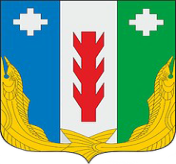 Администрация Порецкого муниципального округа Чувашской РеспубликиПОСТАНОВЛЕНИЕ24.03.2023 № 218с. ПорецкоеЧăваш РеспубликинПăрачкав муниципалитет округӗн администрацийĕЙЫШĂНУ24.03.2023 № 218Пăрачкав сали